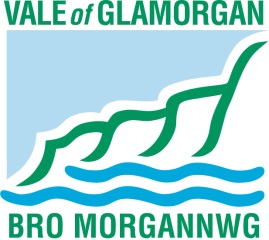 Cyngor Bro MorgannwgGalwad Cychwynnol am Ddarpar SafleoeddSafleoedd Sipsiwn a TheithwyrDIOLCH AM Y WYBODAETH AR Y DARPAR SAFLEDylid dychwelyd ffurflenni Darpar Safleoedd cyflawn i’r Tîm CDLl un ai:AR-LEIN: Drwy lenwi’r ffurflen electronig yn www.bromorgannwg.gov.uk/ymgynghori DWY E-BOST: At LDP@valeofglamorgan.gov.ukDRWY’R POST: Drwy anfon at: Tîm CDLl, Cyngor Bro Morgannwg, Swyddfa’r Dociau, Dociau’r Barri, Y Barri, CF63 4RT DYLAI FFURFLENNI DARPAR SAFLEOEDD GAEL EU DYCHWELYD DDIM HWYRACH NA5.00 pm ar y Dydd Llun 30ain Mawrth 2020NI FYDD FFURFLENNI A DDERBYNNIR AR ÔL HYN YN CAEL EU HYSTYRIED  Cofiwch atodi cynllun Arolwg Ordnans ar raddfa briodol (1:2500, 1:1250) gan amlinellu’n glir mewn coch ffin y darpar safle a gynhigir.Dylid llenwi un ffurflen ar gyfer bob darpar safle.SYLWCH: bydd darpar safleoedd a gyflwynir yn rhan o’r broses yn cael eu hystyried yn erbyn angen y Cyngor i adnabod safle sipsiwn a theithwyr addas. Ni fydd unrhyw gymeradwyaeth o’r safle at y diben hwn yn cydnabod/awgrymu bod modd i’r safle gael ei ystyried yn addas ar gyfer defnyddiau amgen e.e. tai marchnad.Diogelu DataSut bydd eich cyflwyniad darpar safle a’ch gwybodaeth yn cael eu defnyddio.Caiff yr holl wybodaeth a gaiff ei chyflwyno ei weld yn llawn gan staff Cyngor Bro Morgannwg fydd yn ymwneud â’r chwiliad am safle sipsiwn a theithwyr. Bydd eich enw, manylion y safle a’r wybodaeth a roddoch ar y ffurflen hon yn cael eu cyhoeddi mewn Cofrestr Darpar Safleoedd fydd ar gael i’w harchwilio ar wefan y Cyngor.I’ch helpu chi i gyflwyno sylwadau, mae fersiwn drydanol o’r ffurflen ar-lein yn www.bromorgannwg.gov.uk/ymgynghori.Llenwch ffurflen darpar safle ar wahân ar gyfer bob safle yr hoffech ei gyflwyno i gael ei ystyried. RHAID i bob ffurflen darpar safle fod â Chynllun Arolwg Ordnans clir ar raddfa briodol (1:1250, 1:2500). Rhaid i ffin y darpar safle gaiff ei gyflwyno fod yn glir oherwydd llinell goch. Mae ffurflenni darpar safleoedd ychwanegol gan y Tîm Polisi CDLl ar 01446 700111 neu gellid eu lawrlwytho o wefan y Cyngor yn: www.bromorgannwg.gov.uk/ymgynghori neu gallwch wneud copi o’r ffurflen hon.Wrth gyflwyno sylwadau defnyddiwch daflenni gwahanol yn ôl yr angen, gan nodi’n glir bob taflen yn olynol.This document is available in other formats upon requestMae’r ddogfen hon ar gael mewn fformatau eraill drwy holiRhan 1: Manylion Cyswllt (y Cynigiwr)Rhan 1: Manylion Cyswllt (y Cynigiwr)Rhan 1: Manylion Cyswllt (y Cynigiwr)Rhan 1: Manylion Cyswllt (y Cynigiwr)Rhan 1: Manylion Cyswllt (y Cynigiwr)Rhan 1: Manylion Cyswllt (y Cynigiwr)Rhan 1: Manylion Cyswllt (y Cynigiwr)Rhan 1: Manylion Cyswllt (y Cynigiwr)Rhan 1: Manylion Cyswllt (y Cynigiwr)Rhan 1: Manylion Cyswllt (y Cynigiwr)Rhan 1: Manylion Cyswllt (y Cynigiwr)Rhan 1: Manylion Cyswllt (y Cynigiwr)Rhan 1: Manylion Cyswllt (y Cynigiwr)Eich Manylion / Manylion Eich CleientEich Manylion / Manylion Eich CleientEich Manylion / Manylion Eich CleientEich Manylion / Manylion Eich CleientEich Manylion / Manylion Eich CleientManylion yr asiant (os yw'n berthnasol)Manylion yr asiant (os yw'n berthnasol)Manylion yr asiant (os yw'n berthnasol)Manylion yr asiant (os yw'n berthnasol)EnwEnwEnwEnwCyfeiriadCyfeiriadCyfeiriadCyfeiriadCod PostCod PostCod PostCod PostRhif FfônRhif FfônRhif FfônRhif FfônCyfeiriad E-bostCyfeiriad E-bostCyfeiriad E-bostCyfeiriad E-bostRhan 2a: Am y Safle hwnRhan 2a: Am y Safle hwnRhan 2a: Am y Safle hwnRhan 2a: Am y Safle hwnRhan 2a: Am y Safle hwnRhan 2a: Am y Safle hwnRhan 2a: Am y Safle hwnRhan 2a: Am y Safle hwnRhan 2a: Am y Safle hwnRhan 2a: Am y Safle hwnRhan 2a: Am y Safle hwnRhan 2a: Am y Safle hwnRhan 2a: Am y Safle hwnEnw’r safleCyfeiriad y safleCod PostCyf Grid DwyreiniadDwyreiniadDwyreiniadDwyreiniadDwyreiniadGogleddiadGogleddiadMaint y safle (Ha)Defnydd Presennol o’r Safle Defnyddiau cyfagosRhan 2b: Amwynderau - Oes gan y safle/yw’r safle’n gallu cysylltu â’r amwynderau hyn?Rhan 2b: Amwynderau - Oes gan y safle/yw’r safle’n gallu cysylltu â’r amwynderau hyn?Rhan 2b: Amwynderau - Oes gan y safle/yw’r safle’n gallu cysylltu â’r amwynderau hyn?Rhan 2b: Amwynderau - Oes gan y safle/yw’r safle’n gallu cysylltu â’r amwynderau hyn?Rhan 2b: Amwynderau - Oes gan y safle/yw’r safle’n gallu cysylltu â’r amwynderau hyn?Rhan 2b: Amwynderau - Oes gan y safle/yw’r safle’n gallu cysylltu â’r amwynderau hyn?Rhan 2b: Amwynderau - Oes gan y safle/yw’r safle’n gallu cysylltu â’r amwynderau hyn?Rhan 2b: Amwynderau - Oes gan y safle/yw’r safle’n gallu cysylltu â’r amwynderau hyn?Rhan 2b: Amwynderau - Oes gan y safle/yw’r safle’n gallu cysylltu â’r amwynderau hyn?Rhan 2b: Amwynderau - Oes gan y safle/yw’r safle’n gallu cysylltu â’r amwynderau hyn?Rhan 2b: Amwynderau - Oes gan y safle/yw’r safle’n gallu cysylltu â’r amwynderau hyn?Rhan 2b: Amwynderau - Oes gan y safle/yw’r safle’n gallu cysylltu â’r amwynderau hyn?Rhan 2b: Amwynderau - Oes gan y safle/yw’r safle’n gallu cysylltu â’r amwynderau hyn?YdyYdyNac ydyNac ydySylwadau ychwanegol/manylion pellachSylwadau ychwanegol/manylion pellachSylwadau ychwanegol/manylion pellachSylwadau ychwanegol/manylion pellachSylwadau ychwanegol/manylion pellachSylwadau ychwanegol/manylion pellachPrif Gyflenwad Dŵr Prif Gyflenwad Dŵr Prif Gyflenwad Dŵr Prif Gyflenwad TrydanPrif Gyflenwad TrydanPrif Gyflenwad TrydanPrif Gyflenwad NwyPrif Gyflenwad NwyPrif Gyflenwad NwyPrif System GarthffosiaethPrif System GarthffosiaethPrif System GarthffosiaethRhan 2c: Perchnogaeth y SafleRhan 2c: Perchnogaeth y SafleRhan 2c: Perchnogaeth y SafleRhan 2c: Perchnogaeth y SafleRhan 2c: Perchnogaeth y SafleRhan 2c: Perchnogaeth y SafleRhan 2c: Perchnogaeth y SafleRhan 2c: Perchnogaeth y SafleRhan 2c: Perchnogaeth y SafleRhan 2c: Perchnogaeth y SafleRhan 2c: Perchnogaeth y SafleRhan 2c: Perchnogaeth y SafleRhan 2c: Perchnogaeth y SafleYdyNac ydyYw’r safle ym mherchnogaeth y cynigiwr yn gyfan gwbl? Yw’r safle ym mherchnogaeth y cynigiwr yn gyfan gwbl? Yw’r safle ym mherchnogaeth y cynigiwr yn gyfan gwbl? Yw’r safle ym mherchnogaeth y cynigiwr yn gyfan gwbl? Yw’r safle ym mherchnogaeth y cynigiwr yn gyfan gwbl? Yw’r safle ym mherchnogaeth y cynigiwr yn gyfan gwbl? Yw’r safle ym mherchnogaeth y cynigiwr yn gyfan gwbl? Yw’r safle ym mherchnogaeth y cynigiwr yn gyfan gwbl? Yw’r safle ym mherchnogaeth y cynigiwr yn gyfan gwbl? Yw’r safle ym mherchnogaeth y cynigiwr yn gyfan gwbl? Yw’r safle ym mherchnogaeth y cynigiwr yn gyfan gwbl? Os na, yw’r holl perchnogion tir eraill yn gwybod am y cyflwyniad hwn?Os na, yw’r holl perchnogion tir eraill yn gwybod am y cyflwyniad hwn?Os na, yw’r holl perchnogion tir eraill yn gwybod am y cyflwyniad hwn?Os na, yw’r holl perchnogion tir eraill yn gwybod am y cyflwyniad hwn?Os na, yw’r holl perchnogion tir eraill yn gwybod am y cyflwyniad hwn?Os na, yw’r holl perchnogion tir eraill yn gwybod am y cyflwyniad hwn?Os na, yw’r holl perchnogion tir eraill yn gwybod am y cyflwyniad hwn?Os na, yw’r holl perchnogion tir eraill yn gwybod am y cyflwyniad hwn?Os na, yw’r holl perchnogion tir eraill yn gwybod am y cyflwyniad hwn?Os na, yw’r holl perchnogion tir eraill yn gwybod am y cyflwyniad hwn?Os na, yw’r holl perchnogion tir eraill yn gwybod am y cyflwyniad hwn?Os oes mwy nac un perchennog tir, rhowch fanylion cyswllt bob perchennog tir ychwanegol sydd heb ei nodi yn Rhan 1 uchod.Os oes mwy nac un perchennog tir, rhowch fanylion cyswllt bob perchennog tir ychwanegol sydd heb ei nodi yn Rhan 1 uchod.Os oes mwy nac un perchennog tir, rhowch fanylion cyswllt bob perchennog tir ychwanegol sydd heb ei nodi yn Rhan 1 uchod.Os oes mwy nac un perchennog tir, rhowch fanylion cyswllt bob perchennog tir ychwanegol sydd heb ei nodi yn Rhan 1 uchod.Os oes mwy nac un perchennog tir, rhowch fanylion cyswllt bob perchennog tir ychwanegol sydd heb ei nodi yn Rhan 1 uchod.Os oes mwy nac un perchennog tir, rhowch fanylion cyswllt bob perchennog tir ychwanegol sydd heb ei nodi yn Rhan 1 uchod.Os oes mwy nac un perchennog tir, rhowch fanylion cyswllt bob perchennog tir ychwanegol sydd heb ei nodi yn Rhan 1 uchod.Os oes mwy nac un perchennog tir, rhowch fanylion cyswllt bob perchennog tir ychwanegol sydd heb ei nodi yn Rhan 1 uchod.Os oes mwy nac un perchennog tir, rhowch fanylion cyswllt bob perchennog tir ychwanegol sydd heb ei nodi yn Rhan 1 uchod.Os oes mwy nac un perchennog tir, rhowch fanylion cyswllt bob perchennog tir ychwanegol sydd heb ei nodi yn Rhan 1 uchod.Os oes mwy nac un perchennog tir, rhowch fanylion cyswllt bob perchennog tir ychwanegol sydd heb ei nodi yn Rhan 1 uchod.Os oes mwy nac un perchennog tir, rhowch fanylion cyswllt bob perchennog tir ychwanegol sydd heb ei nodi yn Rhan 1 uchod.Os oes mwy nac un perchennog tir, rhowch fanylion cyswllt bob perchennog tir ychwanegol sydd heb ei nodi yn Rhan 1 uchod.Perchennog Ychwanegol 1Perchennog Ychwanegol 1Perchennog Ychwanegol 2Perchennog Ychwanegol 2Perchennog Ychwanegol 3Perchennog Ychwanegol 3Rhan 2d: Materion CynaliadwyeddRhan 2d: Materion CynaliadwyeddRhan 2d: Materion CynaliadwyeddRhan 2d: Materion CynaliadwyeddYdyNac ydySylwadau ychwanegol/manylion pellachOes unrhyw gyfyngiadau ffisegol sy’n effeithio ar y safle e.e. topograffi, mynediad? Yw’r safle’n debygol o gael llifogydd?Oes unrhyw ddiddordebau ecolegol ar y safle?  Oes posibilrwydd o halogiad yn y safle o ganlyniad i ddefnyddiau tir blaenorol?Yw’r safle’n gweld effaith materion cymdogion gwael e.e. rheilffyrdd, diwydiant trwm, llinellau pŵer?  Oes gwasanaethau trafnidiaeth gyhoeddus ar gael yn agos at y safle e.e. o fewn 500m?Rhan 3: Gwybodaeth ychwanegol i gefnogi’r safleDefnyddiwch ddalen ychwanegol os oes angen.Nodwch sawl dalen ychwanegol a ddefnyddiwyd....Llofnod:Dyddiad: 